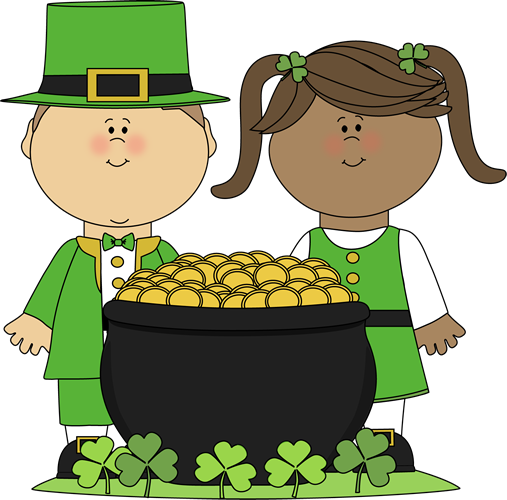 Our Team Woodland Family Connections:  March 1, 2017Thanks to each of you who contributed to our February Community Projects:  Share the Love and Change for Kids.   We appreciate you as we assist our students in learning the importance of community support beyond our school structure.   An important component of:  WE = Learn.  Lead.  Serve.  Repeat.  A special thanks to each of you who assisted us with our Technology Blitz Day last week.   Our students enjoyed such a fun-filled day honoring our many technological learning tools:  our new I-Pads, laptop computers, 3-D printers, etc.   Please continue to encourage your student to read for at least 20 minutes each afternoon or evening.  Research affirms the importance of reading and its great impact upon learning.   Strong readers have excellent vocabulary and writing skills:  essential skills for all of us in today’s society.  As always, please stop by as questions arise.    Your Family Connections are very important to us!  Planning Dates of InterestTomorrow/ March 2nd		Spring Pictures:  Individual and Group Photos (Group photos must be pre-paid / 					individual photo proofs will be sent home in a few weeks.)Also tomorrow :)		National Read Across America Day:  please let your student’s teacher know if you 				are interested in sharing a special read-aloud story or sending a fun snack in honor of 				Dr. Seuss’s birthday.  March 3rd			School Spirit Day:  please wear your favorite Woodland shirt or green/yellow if you 				wish.  March 6th – April 21st		WIDA Testing begins for our ELL students.  Please check with Ms. Wolfe if you 				have questions.March 7th			Grades 2 – 4:  Reading/Language Arts’ Checkpoint TestingMarch 8th			Grades 2 – 4:  Math Checkpoint TestingMarch 8th			Leadership Links’ Gatherings:  Grades PK – 1 @ 1:10 PM and Grades 2 – 4 @ 2:15 				PM / Habit #5:  Seek First to UnderstandMarch 10th			End of Third Quarter March 13th – 17th		Spring BreakMarch 22nd			Third Quarter Report CardsMarch 30th			AM Pastries for Parents/ More details to come.   All parents/guardians are invited! March 31st			School in Session / our Make-up Day for February 17thApril 7th			PTA Walk-A-Thon:  more details are forthcoming.  April 14th			School ClosedThursday, April 20th		Kindergarten Registration:  9 – 11 AM and 1 – 3 PMTuesday, May 16th		Pre-K Registration: 9 – 11 AM and 1 – 3 PMThursday, May 18th		Talent Show – time TBDFriday, May 19th		Field Day – full day of events.   Please let Coach Collins know if you are interested 				in assisting us on this special day.  